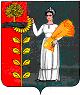 РОССИЙСКАЯ ФЕДЕРАЦИЯСОВЕТ ДЕПУТАТОВ СЕЛЬСКОГО ПОСЕЛЕНИЯ ДУРОВСКИЙ СЕЛЬСОВЕТДобринского муниципального района Липецкой области45-сессия V созываР Е Ш Е Н И Е17.10.2018                      с. Дурово                        № 147-рсО внесении изменений в Положение «О порядке управления и распоряжения муниципальной собственностью сельского поселения Дуровский сельсовет Добринского муниципального района»Рассмотрев представленный администрацией сельского поселения Дуровский сельсовет Добринского муниципального района проект решения «О внесении изменений  в Положение «О порядке управления и распоряжения муниципальной собственностью сельского поселения Дуровский сельсовет Добринского муниципального района», в соответствии с  Федеральными  законами от 06.10.2003г. № 131-ФЗ «Об общих принципах организации местного самоуправления в  Российской Федерации», от 26.07.2006г. № 135-ФЗ «О защите конкуренции», Приказом Министерства экономического развития РФ от 30.08.2011 № 424 «Об утверждении Порядка ведения органами местного самоуправления реестров муниципального имущества», руководствуясь Уставом сельского поселения Дуровский сельсовет, Совет депутатов сельского поселения Дуровский сельсоветРЕШИЛ:          1.Принять изменения в Положение «О порядке управления и распоряжения муниципальной собственностью сельского поселения Дуровский сельсовет Добринского муниципального района» (прилагается). 2. Направить указанный нормативный правовой акт главе сельского поселения для подписания и обнародования.3.Настоящее решение вступает в силу со дня его официального обнародования.Заместитель председатель Совета депутатовсельского поселенияДуровский сельсовет 			                                      Н.А.Цынгин Приняты решением Совета депутатовсельского поселения       Дуровский сельсовет                 от 17.10.2018 г. № 147-рсИзменения в Положениео порядке управления и распоряжениямуниципальной собственностью сельского поселения Дуровский сельсовет Добринского муниципального района            Внести в Положение «О порядке управления и распоряжения муниципальной собственностью сельского поселения Дуровский сельсовет», принятое решением Совета депутатов сельского поселения Дуровский сельсовет от 18.10.2017г  №90-рс  следующие изменения:1. п. 4. Состав муниципальной собственности изложить в следующей редакции:Муниципальную собственность составляют:1) имущество, предназначенное для решения установленных настоящим Федеральным законом вопросов местного значения;2)имущество, предназначенное для осуществления отдельных государственных полномочий, переданных органам местного самоуправления, в случаях, установленных федеральными законами и законами субъектов Российской Федерации, а также имущество, предназначенное для осуществления отдельных полномочий органов местного самоуправления, переданных им в порядке, предусмотренном частью 4 статьи 15 настоящего Федерального закона;3) имущество, предназначенное для обеспечения деятельности органов местного самоуправления и должностных лиц местного самоуправления, муниципальных служащих, работников муниципальных предприятий и учреждений в соответствии с нормативными правовыми актами представительного органа муниципального образования;4) имущество, необходимое для решения вопросов, право решения которых предоставлено органам местного самоуправления федеральными законами и которые не отнесены к вопросам местного значения;5) имущество, предназначенное для решения вопросов местного значения в соответствии с частями 3 и 4 статьи 14,частью 3 статьи 16 и частями 2 и 3 статьи 16.2 настоящего Федерального закона, а также имущество, предназначенное для осуществления полномочий по решению вопросов местного значения в соответствии с частями 1 и 1.1 статьи 17 настоящего Федерального закона.2. п.5.1  изложить в следующей редакции:п.5.1 Средства местного бюджета и иное муниципальное имущество сельского поселения, не закрепленное за муниципальными предприятиями и учреждениями,  составляют муниципальную  казну сельского поселения. 3. п.12. Общие положения об аренде объектов муниципальной собственности  дополнить п.п. 12.0. следующего содержания:     12.0. Предоставление объектов муниципальной собственности в аренду осуществляется путем проведения торгов в форме конкурса или аукциона на право заключения  договоров аренды, за исключением случаев, определенных антимонопольным законодательством Российской Федерации. 4. п.14.4 изложить в следующей редакции:Заявка на участие в конкурсе должна содержать:Сведения и документы о заявителе, подавшем такую заявку: - фирменное название (наименование), сведения об организационно- правовой форме, о месте нахождения, почтовый адрес (для юридического лица), фамилия, имя, отчество, паспортные данные, сведения о месте жительства (для физического лица), номер контактного телефона;- полученную не ранее, чем за шесть месяцев до даты размещения на официальном сайте торгов извещения о проведении конкурса, выписку из Единого государственного реестра юридических лиц/ индивидуальных предпринимателей или нотариально заверенную копию такой выписки;- документ, подтверждающий полномочия лица на осуществление действий от имени заявителя (в случае необходимости);- документы, характеризующие квалификацию заявителя, в случае если в конкурсной документации указан такой критерий оценки заявок на участие в конкурсе, как квалификация участника конкурса;- копии учредительных документов заявителя для юридического лица);- решение об одобрении или совершении крупной сделки либо копия такого решения в случае, если требование о необходимости наличия такого решения для совершения крупной сделки установлено законодательством российской Федерации, учредительными документами юридического лица, если для заявителя заключение договора, внесение задатка или обеспечение исполнения договора являются крупной сделкой;- заявление об отсутствии решения о ликвидации заявителя – юридического лица, индивидуального предпринимателя банкротом и об открытии конкурсного производства, об отсутствии решения о приостановлении деятельности заявителя в порядке, предусмотренным Кодексом Российской Федерации об административных правонарушениях;2)  предложение о цене договора, за исключением проведения конкурса на право заключения договора аренды в отношении объектов теплоснабжения, водоснабжения и (или) водоотведения;3) предложения об условиях исполнения договора, которые являются критериями оценки заявок на участие в конкурсе. В случаях, предусмотренных конкурсной документацией, также копии документов, подтверждающих соответствие товаров, (работ, услуг) установленным требованиям, если такие требования установлены законодательством Российской Федерации;4) документы или копии документов, подтверждающие внесение задатка, в случае если в конкурсной документации содержится указание на внесение задатка (платежное поручение, подтверждающее перечисление задатка).   5. п.18. Передача объектов муниципальной собственности в безвозмездное пользование дополнить п.п. 18.0. следующего содержания:     18.0. Предоставление объектов муниципальной собственности в безвозмездное пользование осуществляется путем проведения торгов в форме конкурса или аукциона на право заключения  договоров безвозмездного пользования, за исключением случаев, определенных антимонопольным законодательством Российской Федерации.      6. п.20. Передача объектов муниципальной собственности в доверительное управление дополнить п.п. 20.0. следующего содержания:      20.0. Предоставление объектов муниципальной собственности в доверительное управление осуществляется путем проведения торгов в форме конкурса или аукциона на право заключения  договоров доверительного управления, за исключением случаев, определенных антимонопольным законодательством Российской Федерации.     7. п.п. 26.1. изложить в следующей редакции:Реестр муниципальной собственности состоит из 3 разделов.В раздел 1 включаются сведения о муниципальном недвижимом имуществе, в том числе:- наименование недвижимого имущества;- адрес (местоположение) недвижимого имущества;- кадастровый номер муниципального недвижимого имущества;- площадь, протяженность и (или) иные параметры, характеризующие физические свойства недвижимого имущества;- сведения о балансовой стоимости недвижимого имущества и начисленной амортизации (износе);- сведения о кадастровой стоимости недвижимого имущества;- даты возникновения и прекращения права муниципальной собственности на недвижимое имущество;- реквизиты документов - оснований возникновения (прекращения) права муниципальной собственности на недвижимое имущество;- сведения о правообладателе муниципального недвижимого имущества;- сведения об установленных в отношении муниципального недвижимого имущества ограничениях (обременениях) с указанием основания и даты их возникновения и прекращения.В раздел 2 включаются сведения о муниципальном движимом имуществе, в том числе:- наименование движимого имущества;- сведения о балансовой стоимости движимого имущества и начисленной амортизации (износе);- даты возникновения и прекращения права муниципальной собственности на движимое имущество;- реквизиты документов - оснований возникновения (прекращения) права муниципальной собственности на движимое имущество;- сведения о правообладателе муниципального движимого имущества;- сведения об установленных в отношении муниципального движимого имущества ограничениях (обременениях) с указанием основания и даты их возникновения и прекращения.В отношении акций акционерных обществ в раздел 2 реестра также включаются сведения о:- наименовании акционерного общества-эмитента, его основном государственном регистрационном номере;- количестве акций, выпущенных акционерным обществом (с указанием количества привилегированных акций), и размере доли в уставном капитале, принадлежащей муниципальному образованию, в процентах;- номинальной стоимости акций.В отношении долей (вкладов) в уставных (складочных) капиталах хозяйственных обществ и товариществ в раздел 2 реестра также включаются сведения о:- наименовании хозяйственного общества, товарищества, его основном государственном регистрационном номере;- размере уставного (складочного) капитала хозяйственного общества, товарищества и доли муниципального образования в уставном (складочном) капитале в процентах.В раздел 3 включаются сведения о муниципальных унитарных предприятиях, муниципальных учреждениях, хозяйственных обществах, товариществах, акции, доли (вклады) в уставном (складочном) капитале которых принадлежат муниципальным образованиям, иных юридических лицах, в которых муниципальное образование является учредителем (участником), в том числе:- полное наименование и организационно-правовая форма юридического лица;- адрес (местонахождение);- основной государственный регистрационный номер и дата государственной регистрации;- реквизиты документа - основания создания юридического лица (участия муниципального образования в создании (уставном капитале) юридического лица);- размер уставного фонда (для муниципальных унитарных предприятий);- размер доли, принадлежащей муниципальному образованию в уставном (складочном) капитале, в процентах (для хозяйственных обществ и товариществ);- данные о балансовой и остаточной стоимости основных средств (фондов) (для муниципальных учреждений и муниципальных унитарных предприятий);- среднесписочная численность работников (для муниципальных учреждений и муниципальных унитарных предприятий).Разделы 1 и 2 группируются по видам имущества и содержат сведения о сделках с имуществом. Раздел 3 группируется по организационно-правовым формам лиц.Глава сельского поселенияДуровский сельсовет                                                          С.В.Ходяков